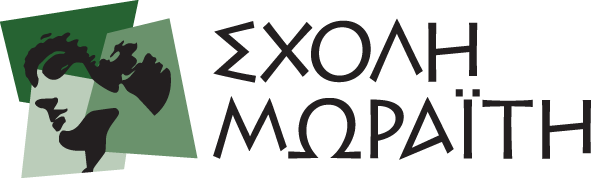 Ψυχικό, 11 Φεβρουαρίου 2019 Αρ. Πρωτ.: 14Υπενθυμίζουμε ότι:α) 	η προσφορά κατατίθεται σε έντυπη μορφή σε κλειστό φάκελο (όχι email ή fax) στο σχολείο (ΙΔΙΩΤΙΚΟ ΛΥΚΕΙΟ «ΣΧΟΛΗ ΜΩΡΑΪΤΗ», Αλ. Παπαναστασίου & Αγ. Δημητρίου, 154 52 Ψυχικό) β) 	με κάθε προσφορά κατατίθεται από το ταξιδιωτικό γραφείο απαραιτήτως και Υπεύθυνη Δήλωση ότι διαθέτει βεβαίωση συνδρομής των νόμιμων προϋποθέσεων λειτουργίας τουριστικού γραφείου η οποία βρίσκεται σε ισχύ.		Ο Διευθυντής του Λυκείου		Λουκάς Μωραΐτης1ΣΧΟΛΕΙΑΙΔΙΩΤΙΚΟ ΛΥΚΕΙΟ «ΣΧΟΛΗ ΜΩΡΑΪΤΗ»2ΠΡΟΟΡΙΣΜΟΣ/ΟΙ-ΗΜΕΡΟΜΗΝΙΑ ΑΝΑΧΩΡΗΣΗΣ ΚΑΙ ΕΠΙΣΤΡΟΦΗΣΘΕΣΣΑΛΟΝΙΚΗ (ΣΥΜΜΕΤΟΧΗ ΣΕ ΔΙΑΓΩΝΙΣΜΟ ΕΓΚΕΚΡΙΜΕΝΟ ΑΠΟ ΤΟ ΥΠ.Π.Ε.Θ.)ΑΠΟ ΠΕΜΠΤΗ 28 Μαρτίου 2019 ΕΩΣ ΚΥΡΙΑΚΗ 31 Μαρτίου 20193ΠΡΟΒΛΕΠΟΜΕΝΟΣ ΑΡΙΘΜΟΣ ΣΥΜΜΕΤΕΧΟΝΤΩΝ(ΜΑΘΗΤΕΣ-ΚΑΘΗΓΗΤΕΣ)9 ΜΑΘΗΤΕΣ2 ΚΑΘΗΓΗΤΕΣ (ΑΡΧΗΓΟΣ-ΣΥΝΟΔΟΣ)4ΜΕΤΑΦΟΡΙΚΟ ΜΕΣΟΠΡΟΣΘΕΤΕΣ ΠΡΟΔΙΑΓΡΑΦΕΣΑΕΡΟΠΟΡΙΚΩΣ ΠΟΥΛΜΑΝ ΓΙΑ ΜΕΤΑΚΙΝΗΣΕΙΣΠΟΥΛΜΑΝ ΓΙΑ: ΣΧΟΛΕΙΟ-ΑΕΡΟΔΡΟΜΙΟ,	ΑΕΡΟΔΡΟΜΙΟ-ΣΧΟΛΕΙΟ5ΚΑΤΗΓΟΡΙΑ ΚΑΤΑΛΥΜΑΤΟΣ-ΠΡΟΣΘΕΤΕΣ ΠΡΟΔΙΑΓΡΑΦΕΣ(ΜΟΝΟΚΛΙΝΑ/ΔΙΚΛΙΝΑ/ΤΡΙΚΛΙΝΑ-ΠΡΩΙΝΟ Ή ΗΜΙΔΙΑΤΡΟΦΗ) Ξενοδοχείο 5* στη Θεσσαλονίκη για 28/3, 29/3 και 30/3Δίκλινα δωμάτια για μαθητές, Μονόκλινα για καθηγητές με πρωινό σε μπουφέ6ΛΟΙΠΕΣ ΥΠΗΡΕΣΙΕΣ (ΠΡΟΓΡΑΜΜΑ, ΠΑΡΑΚΟΛΟΥΘΗΣΗ ΕΚΔΗΛΩΣΕΩΝ,  ΕΠΙΣΚΕΨΗ ΧΩΡΩΝ, ΓΕΥΜΑΤΑ κ.τ.λ.)ΟΧΙ7ΥΠΟΧΡΕΩΤΙΚΗ ΑΣΦΑΛΙΣΗ ΕΥΘΥΝΗΣ ΔΙΟΡΓΑΝΩΤΗΝΑΙ8ΠΡΟΣΘΕΤΗ ΠΡΟΑΙΡΕΤΙΚΗ ΑΣΦΑΛΙΣΗ ΚΑΛΥΨΗΣ ΕΞΟΔΩΝ ΣΕ ΠΕΡΙΠΤΩΣΗ ΑΤΥΧΗΜΑΤΟΣ  Ή ΑΣΘΕΝΕΙΑΣ ΝΑΙ9ΤΕΛΙΚΗ ΣΥΝΟΛΙΚΗ ΤΙΜΗ ΟΡΓΑΝΩΜΕΝΟΥ ΤΑΞΙΔΙΟΥ(ΣΥΜΠΕΡΙΛΑΜΒΑΝΟΜΕΝΟΥ  Φ.Π.Α.)NAI10ΕΠΙΒΑΡΥΝΣΗ ΑΝΑ ΜΑΘΗΤΗ (ΣΥΜΠΕΡΙΛΑΜΒΑΝΟΜΕΝΟΥ Φ.Π.Α.)NAI11ΚΑΤΑΛΗΚΤΙΚΗ ΗΜΕΡΟΜΗΝΙΑ ΚΑΙ ΩΡΑ ΥΠΟΒΟΛΗΣ ΠΡΟΣΦΟΡΑΣΔΕΥΤΕΡΑ, 18 ΦΕΒΡΟΥΑΡΙΟΥ 2019, ΩΡΑ: 15:0012ΗΜΕΡΟΜΗΝΙΑ ΚΑΙ ΩΡΑ ΑΝΟΙΓΜΑΤΟΣ ΠΡΟΣΦΟΡΩΝΔΕΥΤΕΡΑ, 18 ΦΕΒΡΟΥΑΡΙΟΥ 2019, ΩΡΑ: 15:30